NameUIN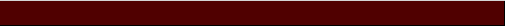 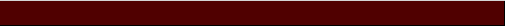 Collin College Technical CampusTAMU Academy Location	EmailETAM RequirementsCollin College Cumulative GPA ≥ 2.5 and Texas A&M Cumulative GPA ≥ 2.0Sequence for a student who enrolls in Calculus I or higher in the fall semesterSequence for a student who enrolls in Pre-Calculus in the fall semesterNOTE: If a student does not earn a C or better in Calculus I in the fall semester, or does not meet the prerequisites for ENGR 216, the student will be assigned to CLEN 261.TAMU CoursesCollin College CoursesICD – International Culture Diversity*CD – Cultural Discourse - Only through Texas A&M coursesTo view Core Curriculum Equivalencies please visit core.tamu.edu*Both CHEM 1411 & 1412 are required for the following engineering majors - BMEN, CHEN, MSENMinimum 2 semesters in the Engineering Academy with a max of 4 semestersMust have a minimum cumulative GPA of 2.5 at the Partner Institution and a 2.0 at TAMU to apply to ETAMMath and Science courses must be from Partner Institution to count towards ETAMCalculus 3 must be completed before transitioning to College Station (If transitioning in Fall, Cal 3 may be taken the summer prior to Transition)Entry to a Major (ETAM) RequirementsCourse 1Course 2Options2 Math Courses taken at Collin College w/a C or HigherMATH 2413, 2414, 2415, 24302 Science Courses taken at Collin College w/ a C or HigherCHEM 1409 (1411+1412); PHYS 2425, 24262 Engineering Courses Taken Through TAMU with a C or HigherENGR 102, 216, 217FALLSPRINGFALLSPRINGCLEN 181 &ENGR 102ENGR 216ENGR 217ISEN 302 OR OTHERFALLSPRINGFALLSPRINGCLEN 181 &ENGR 102CLEN 261ENGR 216ENGR 217CoursePrefixCourseNumberCourse NameSemesterTakenGradeCLEN181College of EngineeringENGR102Engineering Lab 1 - ComputationENGR216Experimental Physics and Engineering Lab II - MechanicsENGR217Experimental Physics andEngineering Lab III - Electricity and MagnetismISEN302Industrial and Systems EngineeringCLEN261College of EngineeringCoursePrefixCourseNumberCourse NameSemesterTakenGradeMATH2413Calculus I2414Calculus II2415Calculus III2420/2320Differential EquationsCHEM1409Chemistry for EngineeringOR1411 or1311/1111General Chemistry I* ENGRChem(107/117)1412 or1312/1112General Chemistry II*PHYS2425/2325University Physics I2426/2326University Physics IIENGL1301Composition I2311Technical and Business WritingGOVT2305Federal Government2306Texas GovernmentHIST1301United States History I1302/2301United States History II/Texas HistoryCreative Arts/ICD or CD* (3 credits)Creative Arts/ICD or CD* (3 credits)Creative Arts/ICD or CD* (3 credits)Social & Behavioral Science/ICD or CD (3 credits)Social & Behavioral Science/ICD or CD (3 credits)Social & Behavioral Science/ICD or CD (3 credits)Language, Philosophy, and Culture (3 credits)Language, Philosophy, and Culture (3 credits)Language, Philosophy, and Culture (3 credits)